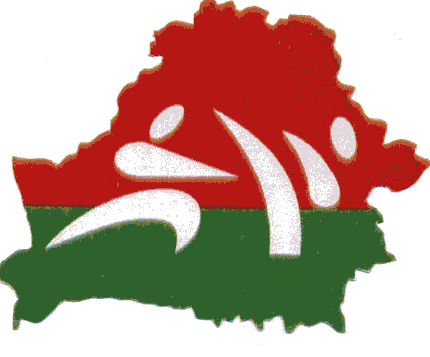 ОО «БЕЛОРУССКАЯ АССОЦИАЦИЯ КАРАТЭ-ДО «ОКИНАВА ГОДЗЮ-РЮ»ОО «БЕЛОРУССКАЯ ФЕДЕРАЦИЯ КАРАТЭ»XXIV ОТКРЫТОЕ ПЕРВЕНСТВО И КУБОК ОО «БАКОГ» ПО КАРАТЭ13 МАЯ 2017 года, г. МинскОО «БЕЛОРУССКАЯ АССОЦИАЦИЯ КАРАТЭ-ДО «ОКИНАВА ГОДЗЮ-РЮ»ОО «БЕЛОРУССКАЯ ФЕДЕРАЦИЯ КАРАТЭ»XXIV ОТКРЫТОЕ ПЕРВЕНСТВО И КУБОК ОО «БАКОГ» ПО КАРАТЭ13 МАЯ 2017 года, г. МинскОО «БЕЛОРУССКАЯ АССОЦИАЦИЯ КАРАТЭ-ДО «ОКИНАВА ГОДЗЮ-РЮ»ОО «БЕЛОРУССКАЯ ФЕДЕРАЦИЯ КАРАТЭ»XXIV ОТКРЫТОЕ ПЕРВЕНСТВО И КУБОК ОО «БАКОГ» ПО КАРАТЭ13 МАЯ 2017 года, г. Минск1. Цели и задачи.1.1. Популяризация и развитие каратэ в Республике Беларусь. 1.2. Отбор спортсменов на  ЧМ по Годзю-рю каратэ-до и на другие соревнования по правилам WKF.1.3. Пропаганда здорового образа жизни, привлечение детей и подростков к систематическим занятиям спортом, профилактика детской и подростковой преступности.1.4. Патриотическое воспитание молодежи.2. Время и место проведения.2.1. Соревнования проводятся 13 мая 2017 года.2.2. Место проведения:г. Минск, ул. Саперов, 5, СК «Атлант» (проезд: автобусами 1, 29, 44, 69, 73, 91; троллейбусами 21, 39 до остановки "Республиканский центр тенниса").3. Организация соревнований.3.1. Кубок и первенство организовываются Белорусской ассоциацией каратэ-до Окинава Годзю-рю совместно с Белорусской Федерацией каратэ и минским спортклубом «Олимп».3.2.Непосредственное руководство осуществляется главной судейской коллегией, утвержденной  организационным комитетом соревнований.3.3. Главная судейская коллегия имеет право вносить изменения в регламент соревнований.4. Участники соревнований.4.1. На турнир приглашены команды: Беларуси, России, Латвии, Эстонии, Литвы, Польши.4.2.  Участники представляют в мандатную комиссию документ, удостоверяющий личность и возраст спортсменов, заявку на участие с допуском спортсменов по состоянию здоровья с подписью и печатью врача или врачебно-физкультурного диспансера, для иностранных участников страховой полис.4.3. Предварительные заявки отправлять на e-mail:karate@telegraf.by, до 10.05.2017г.5. Правила соревнований.5.1. Соревнования проводятся по правилам WKF 5.2  Соревнования по сумо проводятся по правилам БАКОГ  5.3. Экипировка всех участников соревнований должнасоответствовать правилам WKF, нагрудные протекторы- рекомендованы6. Рефери и судьи.6.1. Приглашаем квалифицированных рефери и судей.6.2. Работа судей и рефери оплачивается.1. Цели и задачи.1.1. Популяризация и развитие каратэ в Республике Беларусь. 1.2. Отбор спортсменов на  ЧМ по Годзю-рю каратэ-до и на другие соревнования по правилам WKF.1.3. Пропаганда здорового образа жизни, привлечение детей и подростков к систематическим занятиям спортом, профилактика детской и подростковой преступности.1.4. Патриотическое воспитание молодежи.2. Время и место проведения.2.1. Соревнования проводятся 13 мая 2017 года.2.2. Место проведения:г. Минск, ул. Саперов, 5, СК «Атлант» (проезд: автобусами 1, 29, 44, 69, 73, 91; троллейбусами 21, 39 до остановки "Республиканский центр тенниса").3. Организация соревнований.3.1. Кубок и первенство организовываются Белорусской ассоциацией каратэ-до Окинава Годзю-рю совместно с Белорусской Федерацией каратэ и минским спортклубом «Олимп».3.2.Непосредственное руководство осуществляется главной судейской коллегией, утвержденной  организационным комитетом соревнований.3.3. Главная судейская коллегия имеет право вносить изменения в регламент соревнований.4. Участники соревнований.4.1. На турнир приглашены команды: Беларуси, России, Латвии, Эстонии, Литвы, Польши.4.2.  Участники представляют в мандатную комиссию документ, удостоверяющий личность и возраст спортсменов, заявку на участие с допуском спортсменов по состоянию здоровья с подписью и печатью врача или врачебно-физкультурного диспансера, для иностранных участников страховой полис.4.3. Предварительные заявки отправлять на e-mail:karate@telegraf.by, до 10.05.2017г.5. Правила соревнований.5.1. Соревнования проводятся по правилам WKF 5.2  Соревнования по сумо проводятся по правилам БАКОГ  5.3. Экипировка всех участников соревнований должнасоответствовать правилам WKF, нагрудные протекторы- рекомендованы6. Рефери и судьи.6.1. Приглашаем квалифицированных рефери и судей.6.2. Работа судей и рефери оплачивается.7. Программа соревнований.7.1 КАТА: в возрасте 7-9 лет спортсмены могут выполнять любые ката, можно повторять ката через круг. 10-11 лет - спортсмены могут выполнять любые ката, можно повторять ката через круг, в поединке за медаль исполняется ката, отличное от выполнявшихся ранее. 12-13 лет  – правила WKF.7.2. КАТА Мужчины/женщины индивидуально: 7-9, 10-11, 12-13, 7.3. КУМИТЭ:Индивидуальное кумитэКУМИТЭ: 7-9, 10-11 лет – 60 сек., 12-13 лет – 90 сек., 14 лет и старше – правила WKF.Командное кумитэ Мужчины 10-11 лет (3), 12-13 лет (3), 14-15 лет (3)7.3. СУМО:Мужчины: 5−6 лет -22 кг, +22 кг, 7−8 лет -25 кг,-30 кг,+30кг Женщины: 7−8 лет -27 кг; +27 кгСумо ‒ до 3 баллов, до 8 человек(включительно)-одно 3 место, свыше 8 человек -два 3 места.8. Регламент проведения.12 мая 2017 (пятница) 17.00-20.00 – мандатная комиссия (ДЮСК «Олимп», г. Минск, ул. Коммунистическая, 8)        13 мая 2017 г. г. Минск, ул. Саперов, 5, СК «Атлант».09.30-10.00 судейский брифинг 09.30−10.30 − соревнования по сумо,   10.30-13.00 – ката мужчины, женщины ,кумитэ OPEN мужчины, женщины, кумитэ 8-9 лет.13.00–13.30 − открытие соревнований, торжественная часть, показательные выступления, финалы OPEN13.30–20.00 – индивидуальное кумитэ , 10‒11 лет, 12‒13 лет, 14−15 лет.16-17 лет, командное кумитэ9. Взвешивание.Взвешивание будет проводиться выборочно судейской коллегией. При превышении заявленного веса более чем на 500 г спортсмен будет дисквалифицирован.10. Протест.10.1. Протест может быть подан только официальным представителем команды в установленном правилами порядке.10.2. Депозит за рассмотрение протеста 100 бел.руб.11. Награждение.Победители и призеры награждаются дипломами, медалями и памятными подарками. В командных соревнованиях будут разыграны кубки БАКОГ, абсолютной весовой категории (OPEN) у женщин кубки Татьяны Позняк с одним 3 местом, в абсолютной весовой категории (OPEN) у мужчин разыгрываются специальный денежный приз с одним третьим местом:I место ‒ 400 бел. руб., II место ‒ 200 бел. руб., III место ‒ 100 бел руб.(до 10 человек)I место ‒ 500 бел. руб., II место ‒ 300 бел. руб., III место ‒ 150 бел руб.(до 15 человек включительно)I место ‒ 600 бел. руб., II место ‒ 400 бел. руб., III место ‒ 200 бел руб.(свыше 15 человек)12. Благотворительный стартовый взнос:25 руб. – в одном индивидуальном разделе,45 руб. – в командном разделе,50 руб. ‒ в категории OPEN (мужчины, женщины).Все расходы участников соревнований, тренеров, представителей и судей за счет командирующих организаций. Состав делегаций без ограничений. Команды-участницы обязаны предоставить не менее одного судьи. Работа судей оплачивается организаторами соревнований.12.1. Справочную информацию по правилам WKF можно получить по тел. +37529 6554067 (Краевич Александр)   e-mail: kraevich_alex@mail.ru12.2. Подтверждение об участии с указанием количества участников просим сообщить не позднее 10.05.2017 г. по адресу: 220029, г. Минск, ул.Коммунистическая,8, ОО ДЮСК «Олимп», тел./факсу 8 017 2906975,              +37529 6366975 (Гриневич Виктор)ЗАЯВКИ ПРИНИМАЮТСЯ: e-mail: karate@telegraf.by, моб.тел.: +375295010106, +375291453913НАСТОЯЩЕЕ ПОЛОЖЕНИЕ ЯВЛЯЕТСЯОФИЦИАЛЬНЫМ ПРИГЛАШЕНИЕМ НА СОРЕВНОВАНИЯ!10. Протест.10.1. Протест может быть подан только официальным представителем команды в установленном правилами порядке.10.2. Депозит за рассмотрение протеста 100 бел.руб.11. Награждение.Победители и призеры награждаются дипломами, медалями и памятными подарками. В командных соревнованиях будут разыграны кубки БАКОГ, абсолютной весовой категории (OPEN) у женщин кубки Татьяны Позняк с одним 3 местом, в абсолютной весовой категории (OPEN) у мужчин разыгрываются специальный денежный приз с одним третьим местом:I место ‒ 400 бел. руб., II место ‒ 200 бел. руб., III место ‒ 100 бел руб.(до 10 человек)I место ‒ 500 бел. руб., II место ‒ 300 бел. руб., III место ‒ 150 бел руб.(до 15 человек включительно)I место ‒ 600 бел. руб., II место ‒ 400 бел. руб., III место ‒ 200 бел руб.(свыше 15 человек)12. Благотворительный стартовый взнос:25 руб. – в одном индивидуальном разделе,45 руб. – в командном разделе,50 руб. ‒ в категории OPEN (мужчины, женщины).Все расходы участников соревнований, тренеров, представителей и судей за счет командирующих организаций. Состав делегаций без ограничений. Команды-участницы обязаны предоставить не менее одного судьи. Работа судей оплачивается организаторами соревнований.12.1. Справочную информацию по правилам WKF можно получить по тел. +37529 6554067 (Краевич Александр)   e-mail: kraevich_alex@mail.ru12.2. Подтверждение об участии с указанием количества участников просим сообщить не позднее 10.05.2017 г. по адресу: 220029, г. Минск, ул.Коммунистическая,8, ОО ДЮСК «Олимп», тел./факсу 8 017 2906975,              +37529 6366975 (Гриневич Виктор)ЗАЯВКИ ПРИНИМАЮТСЯ: e-mail: karate@telegraf.by, моб.тел.: +375295010106, +375291453913НАСТОЯЩЕЕ ПОЛОЖЕНИЕ ЯВЛЯЕТСЯОФИЦИАЛЬНЫМ ПРИГЛАШЕНИЕМ НА СОРЕВНОВАНИЯ!